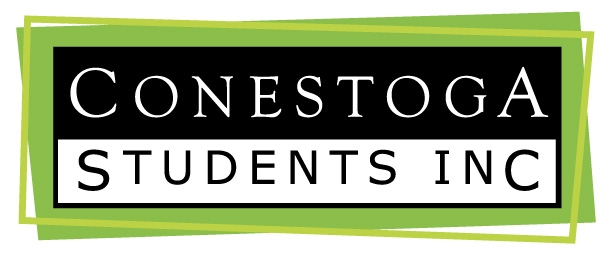 Conestoga Student		Financial Security			Advocacy ReportCONESTOGA STUDENTS INC (CSI)JULY 2020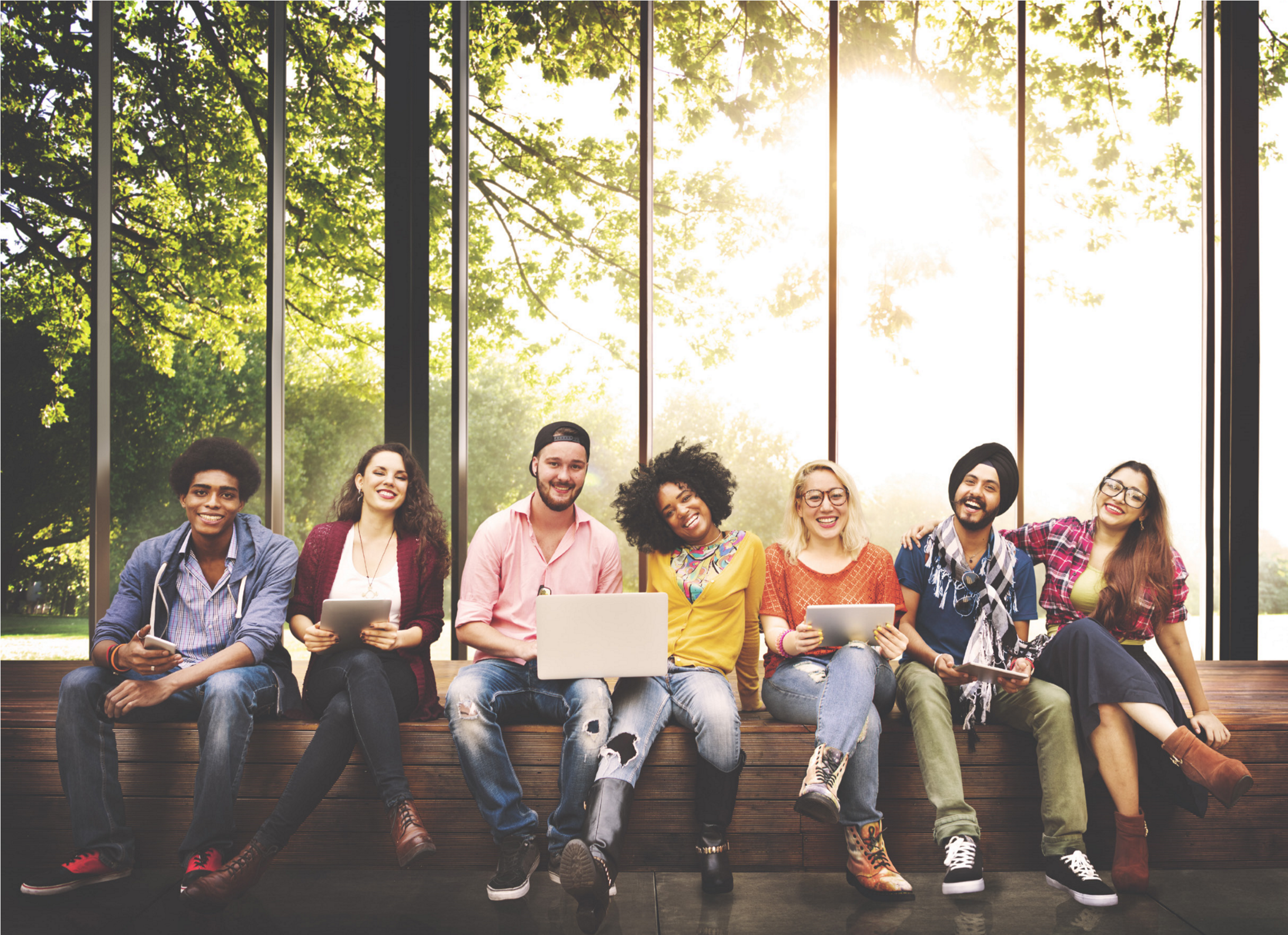 Table of Contents Introduction								  3Student Financial Impact 					  5Student Feedback 							  7CSI Supports and Efforts						  9Opportunities 								 11Recommendations							 13IntroductionConestoga Students Inc. (CSI) is the official student association at Conestoga College and represents the interests of over 19,500+ full-time and part-time fee-paying students across various campuses.  CSI is committed to enhancing student satisfaction.Through direct student feedback, CSI provides services, academic support and programing that foster an environment for student success.CSI advocates on a college, municipal, provincial and federal level so the student voice is heard. The student voice is not a choice.Conestoga Students Inc. has collected student feedback, held open forums and conducted a student survey in order to better understand how students are being impacted by the COVID-19 pandemic. This feedback has provided a better understanding of the financial insecurity our students are experiencing, inform our planning process, and assist in making, advocating for and delivering a range of supports and services to our membership. This document will demonstrate how postsecondary students in Canada and most importantly within our college community have been impacted financially by the COVID-19 pandemic. It will provide information on what Conestoga Students Inc. is doing to support, service and represent our students during this time and throughout the academic year. Provide opportunities and recommendation on how Conestoga College and Conestoga Students Inc. can work together to provide immediate, creative and sustainable supports and services for our students. We thank all of the students who took time to participate in this round of feedback collection and share their experiences. METHODSA student survey was distributed via email and posted on multiple social media outlets. 496 students fully completed the survey. 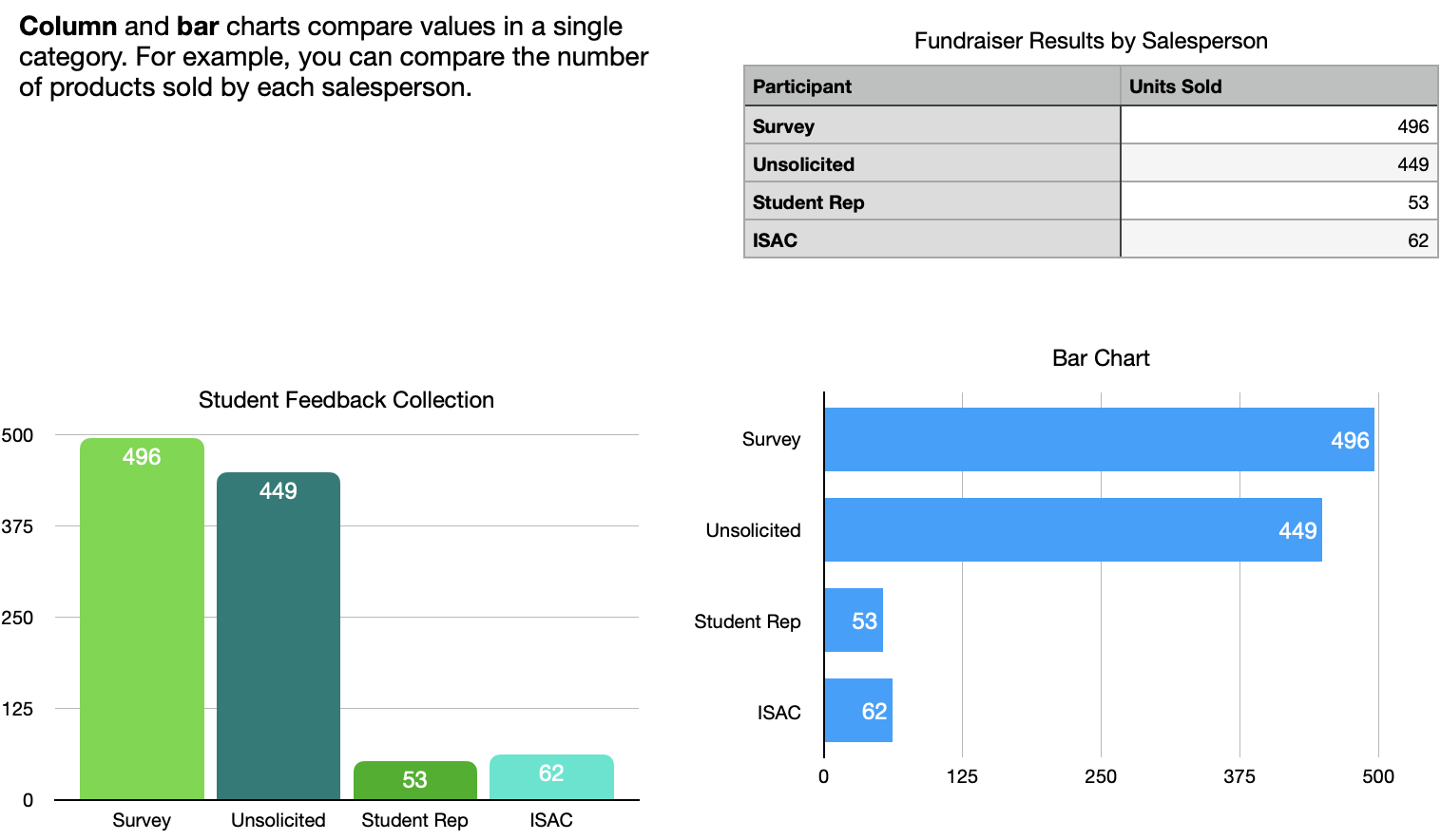 Students have been contacting the Conestoga Students Inc. team with unsolicited feedback and concerns, all inquires from students are logged in an inquiry tracker. 449 have been recorded with a specific concern regarding financial security. Two Student Representative meetings have been conducted with 53 students in attendance who actively participated in feedback collection.Two International Student Advisory Council (ISAC) meetings have be conducted with 62 students in attendance who actively participated in feedback collection.CONTACT INFORMATION For more information about this report, or to request this document in alternative formats, please contact: 2.STUDENT FINANCIAL IMPACT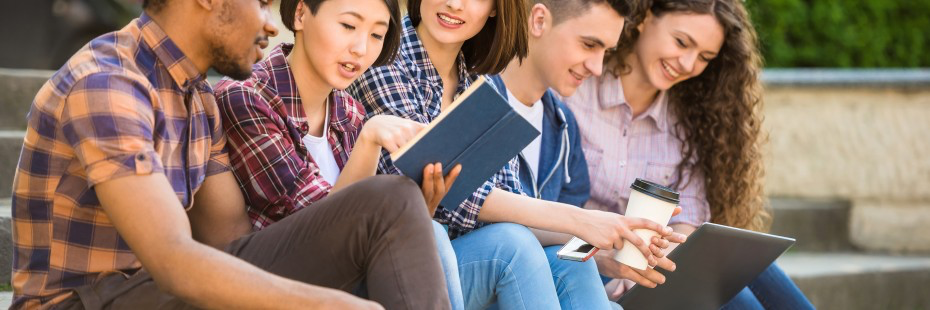 Student Financial ImpactHow are Conestoga students being impacted financially by the COVID-19 pandemic?Between May 1, 2020 and July 1, 2020, over 1000 Conestoga Students let Conestoga Students Inc. know how they have been impacted by COVID-19. Many students reported experiencing the following:Decline/loss of Employment	Financial stressConcern about job prospectsReduced incomeLimited/ no resources to pay for tuition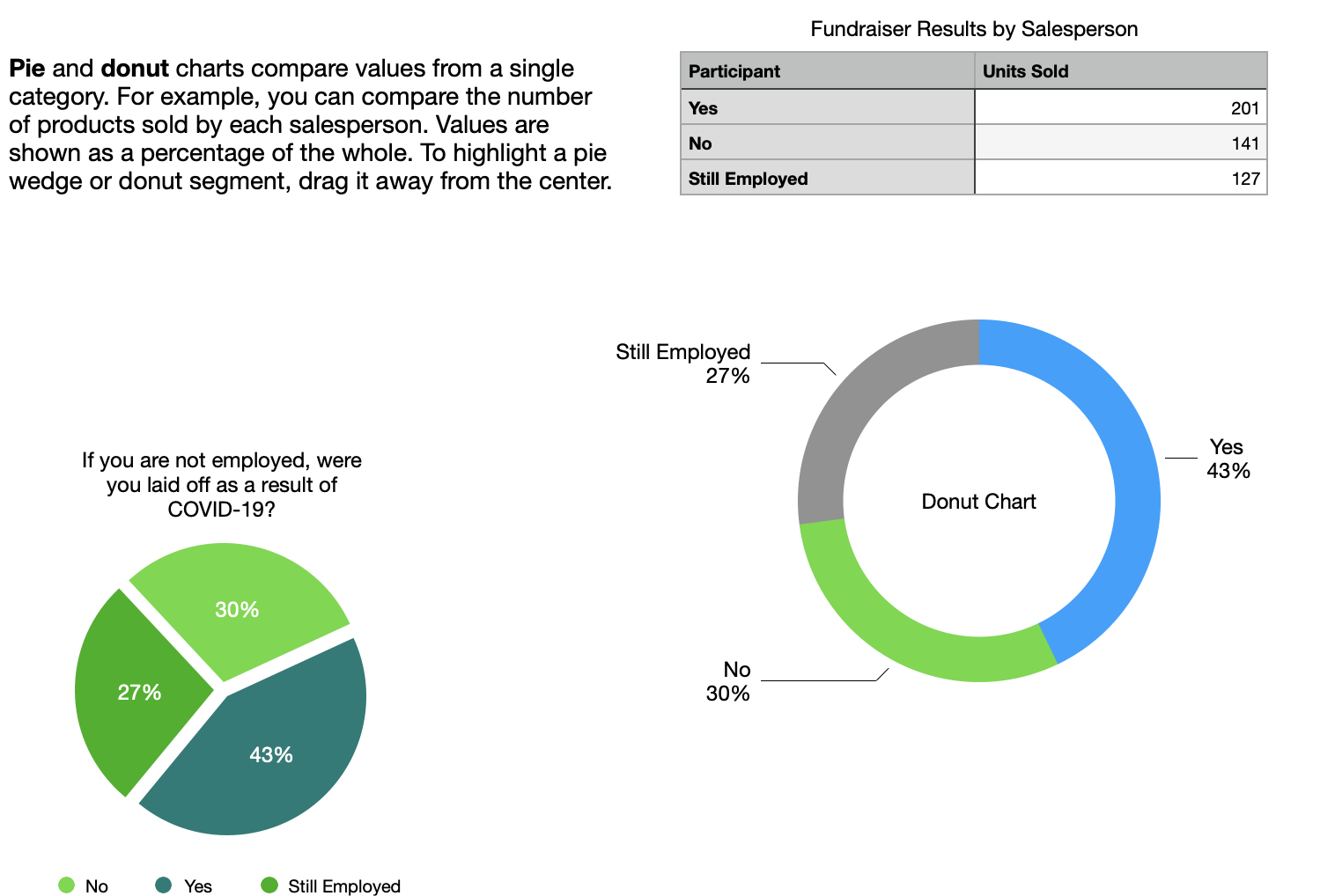 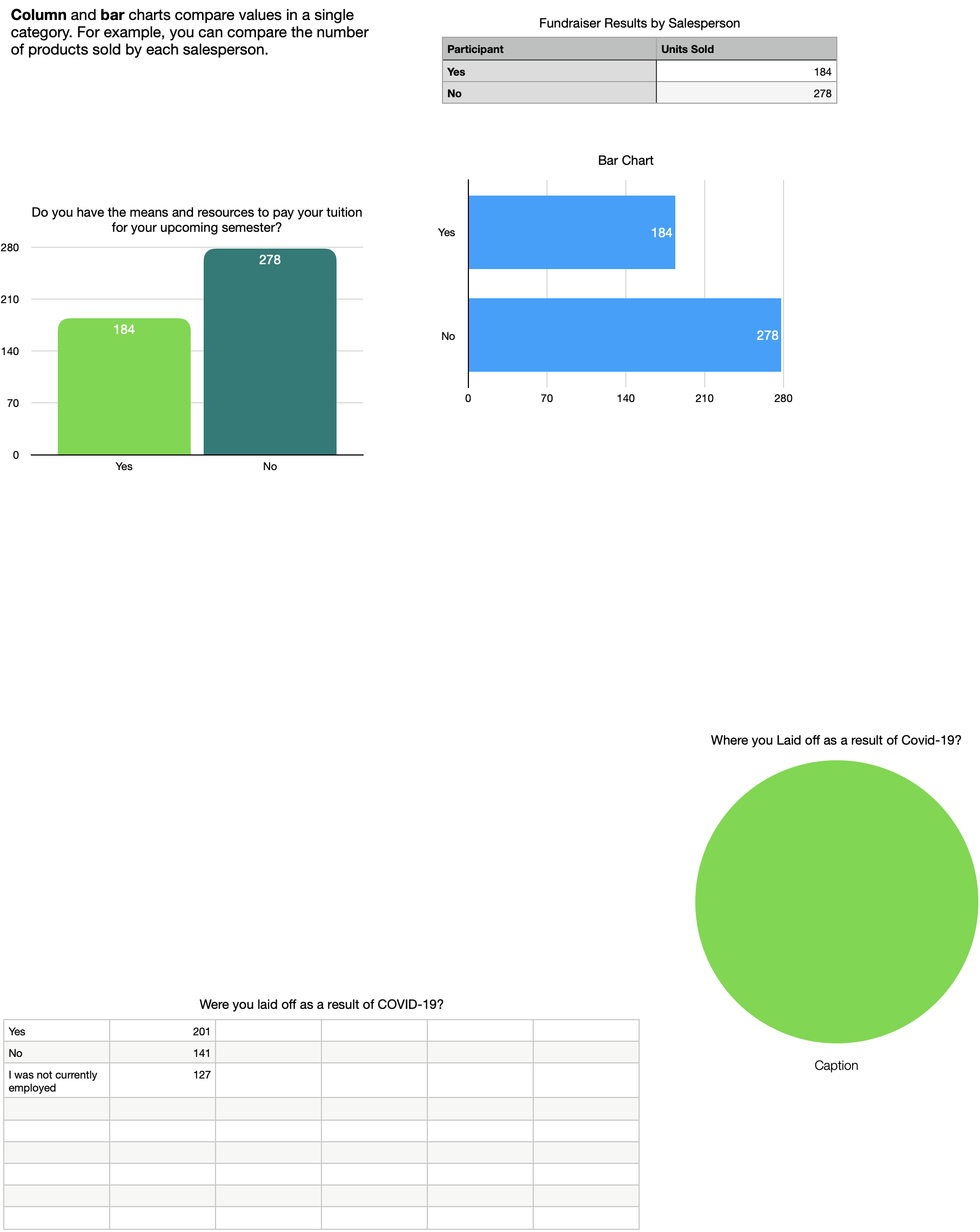 3.STUDENT FEEDBACK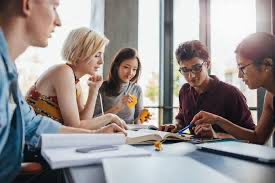 Student Feedback What are our students saying?Students were asked to share one thing that would best support them as a student during this time and overwhelmingly the response correlated back to a form of financial assistance. Below is a word cloud generated from our student survey. The larger and darker the font the more frequent the answer was provided in this open question.TOP 5 Most RequestedReduction of Tuition          Financial Aid            Jobs         Tuition Extensions         MoneyWith student employment rates at an all-time low It is no surprise that students are predominantly asking for support and aid to secure resources required for basic needs and to stay current with tuition payments.  4.CSI SUPPORTS AND EFFORTS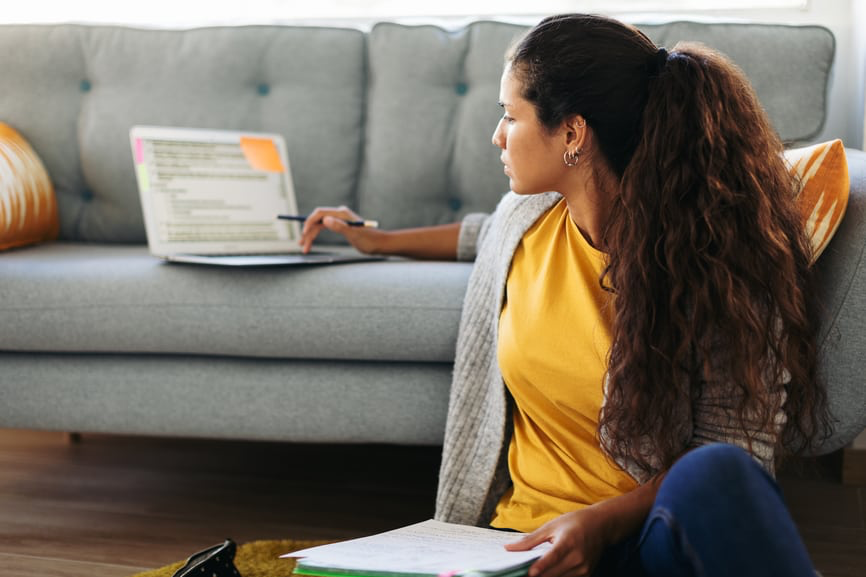 Conestoga Students Inc.Supports and EffortsWhat Have We Done?Conestoga Students Inc. took immediate efforts to provide short term financial support to our membership during the first few weeks of the shut-down. As Conestoga campuses closed and services including the student food bank could not operate, Conestoga Students Inc. quickly adapted and introduced the grocery gift card program. This jointly funded program provided emergency relief to over 5400 students and $267,949.50 in funding that directly went back to students.  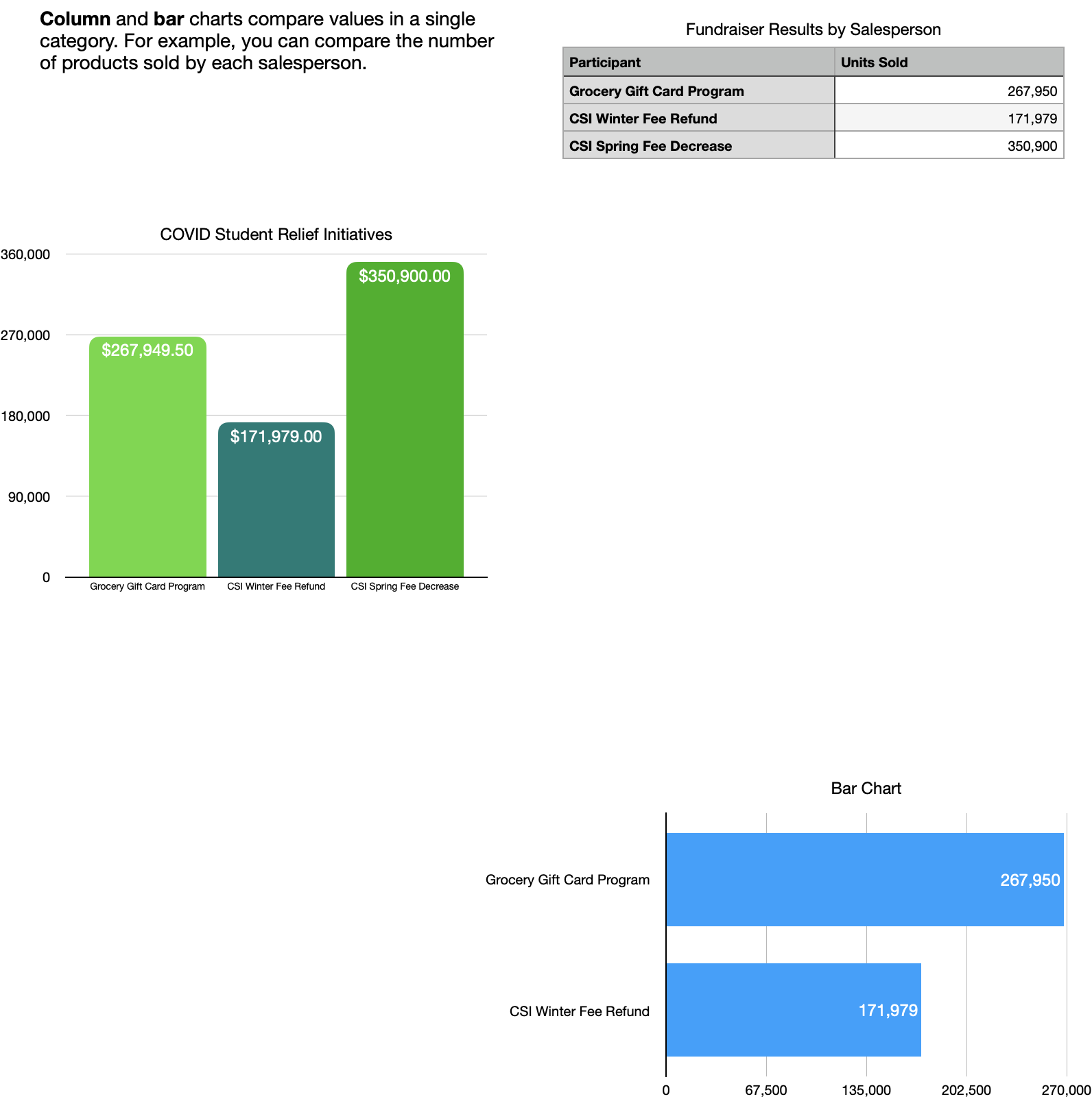 Students received a partial refund for the winter 2020 semester fees from Conestoga Students Inc. totalling over $171,979.00.A significant fee reduction for the spring 2020 semester was implemented totalling in approximately $350,900.00 in student savings. 5.OPPORTUNITIES 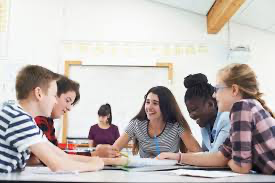 OpportunitiesWhat More Can We Do?After hearing students concerns and feedback over the past few months it is evident that our Conestoga student community is experiencing immense financial strain and hardship. While Conestoga College and Conestoga Students Inc. have made immediate and emergency efforts to alleviate this burden, there is still more relief and supports that will be required to ensure that success of our students over the next academic year. With our students top five requested means of support in mind below is a compiled list of initiatives Conestoga Students Inc. will work towards to provide to our students immediately:Reduce Fall and winter CSI fees Reopen the CSI Food bank for healthy hamper distributionCreate new part-time jobs for students within CSICreate a work to study program with Conestoga CollegeAdvocate for fee deadlines to be extendedCreate a needs-based emergency education relief fundAdvocate for larger College fee reductions6.RECOMMENDATIONS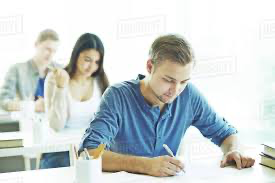 RecommendationsConestoga Students Inc recommends the College evaluate and implement following recommendations to further alleviate this immense financial strain and hardship on Conestoga student community. With our students top five requested means of support in mind below is a compiled list of recommendations the College can look into provide to our students immediately:Evaluate and create larger fee reductions for students.Extend fees deadlines without late fee chargesProvide sustainable payment plan options for international studentsCreate more student jobs on campusFees like textbooks fees, library fees, should be optional and reduced for all students Provide free OER(Open Educational Resources) for students as an alternate to e-text